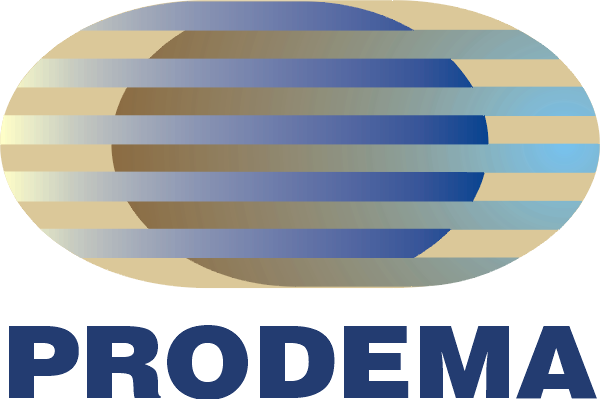 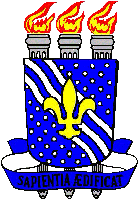 NOME DO AUTORTÍTULO DO TRABALHOJOÃO PESSOAANONOME DO AUTORTÍTULODissertação de Mestrado apresentada ao Programa de Desenvolvimento e Meio Ambiente da Universidade Federal da Paraíba, para obtenção do título de Mestre.Orientador: NOME DO ORIENTADORCo-orientador: NOME DO COORIENTADORJOÃO PESSOAANONOME DO AUTORTÍTULODissertação apresentada ao Programa Regional de Pós-Graduação em Desenvolvimento e Meio Ambiente – PRODEMA – da Universidade Federal da Paraíba, como parte dos requisitos necessários para obtenção do título de Mestre em Desenvolvimento e Meio Ambiente.Trabalho Aprovado. João Pessoa, __ de _________de 201_.BANCA EXAMINADORA_________________________________________________Nome do Orientador Universidade Federal da Paraíba_________________________________________________Nome do Coorientador (se houver)Instituição_________________________________________________Professor Avaliador 1Universidade Federal da Paraíba_________________________________________________Professor Avaliador 2 (Membro externo)InstituiçãoDEDICATÓRIA(OPCIONAL)AGRADECIMENTOSEpígrafe(OPCIONAL)RESUMOPalavras-chave: A primeira letra de cada palavra deve ser maiúscula, as palavras dever ser separadas por ponto, no mínimo três e no máximo cinco palavras (podendo ser palavras compostas). As palavras-chave NÃO podem coincidir com as palavras do título da Tese/Dissertação.ABSTRACTDeve ser a tradução fiel do resumoKey-words: LISTA DE ILUSTRAÇÕESSugestão: fazer com a função Sumário do WordLISTA DE QUADROSSugestão: fazer com a função Sumário do WordLISTA DE TABELASSugestão: fazer com a função Sumário do WordLISTA DE ABREVIATURAS E SIGLASSUMÁRIOSugestão: fazer com a função Sumário do WordINTRODUÇÃOFundamentação de ideias básicas do trabalhoHipótese(s)Objetivo GeralObjetivos EspecíficosInformar como a dissertação estará estruturada. Aqui está sendo apresentada a foram clássica, mas admite-se também uma organização por Capítulos.FUNDAMENTAÇÃO TEÓRICAApresentar trabalhos que foram realizados dentro da temática de pesquisa. Apresentar definições, teorias e ideias relativas ao campo de estudo. Demonstrar divergências entre autores. Não se limita a apresentar as ideias dos autores, mas dialoga com elas: analisa, compara, critica e se posiciona. Deixar claro quais são as definições adotadas no trabalho.Deve apresentar trabalhos clássicos, mas demonstrar de maneira aprofundada o tem sido produzido na atualidade sobre o tema de estudo. Focar nas produções com menos de 10 anos.MATERIAL E MÉTODOS (SE FOR O CASO)Como a dissertação será escrita no formato de artigos científicos independentes, esta seção pode ser opcional, pois cada capítulo (artigo) terá sua metodologia própria. Esta seção pode ser desenvolvida para apresentar pontos comuns aos dois artigos e não haver repetição de texto ao longo da dissertação. Por exemplo, em geral, a área de trabalho e o objeto de estudo são os mesmos aos dois artigos e podem ser apresentados uma única vez nessa seção. Técnicas de coleta comuns, como entrevistas semiestruturadas podem ser descritas apenas uma vez. Ou seja, todos os pontos comuns aos dois artigos, podem ser apresentados nesse momento. CAPÍTULO 1Esse capítulo será exatamente o artigo submetido antes da defesa. Seguir a formatação da revista escolhida para submissão, inclusive quanto as citações e referências.Lembrando: é obrigatório ter um artigo submetido para o agendamento da defesa.TítuloCAPÍTULO 2Esse capítulo será exatamente o artigo submetido ou a ser submetido. Seguir a formatação da revista escolhida para submissão.TítuloCONCLUSÃOApesar da dissertação ter sida escrita em capítulos separados, ela é um único documento e deve mostrar essa relação entre as partes. Nessa etapa, o trabalho deve mostrar exatamente a relação entre os capítulos, as respostas às questões gerais propostas e se a hipótese da dissertação foi refutada ou corroborada.REFERÊNCIAS (Caso seja necessário)A lista de referências citadas no texto deve seguir as normas da ABNT. As referências e citações no texto seguem as NBR 6023 de 2002 e NBR 10.520 de 2002, respectivamente e que estão em vigência. A NBR 14.524 é a normativa para trabalho acadêmico e que teve a última modificação em 2011.APÊNDICES E ANEXOS (CASO NECESSÁRIO)Apêndice – Documento ou texto elaborado pelo autorAnexos – Textos prontos de outra autoria que não seja do autor da dissertação.OBSERVAÇÕES GERAIS:fonte padrão é a Arial em tamanho 12 e com o espaçamento de 1,5 no Word. É permitido também o uso da fonte Times New Roman. O autor deve optar por uma das fontes. Papel A4. Margens esquerda e superior deve ter 3,0 e as margens  inferior e direita devem ter 2,0 cm. Parágrafo: 1,0cm a partir da margem esquerda de 3 cm.Lembre-se de que somente as expressões estrangeiras e nomes científicos podem ser colocados em itálico.Citação direta com mais de três linhas devem estar alinhada a direita com um parágrafo de 4cm. Devem ter letra 10 ou 11 e espaçamento simples.As folhas ou páginas pré-textuais, exceto a capa, devem ser contadas, mas não numeradas. A numeração deve aparecer a partir da primeira folha da parte textual, em algarismos arábicos, no canto superior direito da folha.